Hot Cocoa RecipeIngredients: ¾ teaspoon vanilla extract4.5 cups milk1/3 cup hot waterdash salt¼ cup cocoa½ cup sugar Marshmallows (optional)Directions: Stir together sugar, cocoa and salt in a large pot. Add/stir in water. Cook over a medium heat stirring constantly, until the mixture comes to a boil.Boil and stir for 2 minutes. Add milk, stirring constantly. Heat to serving temperature. DO NOT BOIL. Remove from heat and add vanilla. Stir well. Serve it with marshmallows or whipped cream, if desired. Enjoy! 


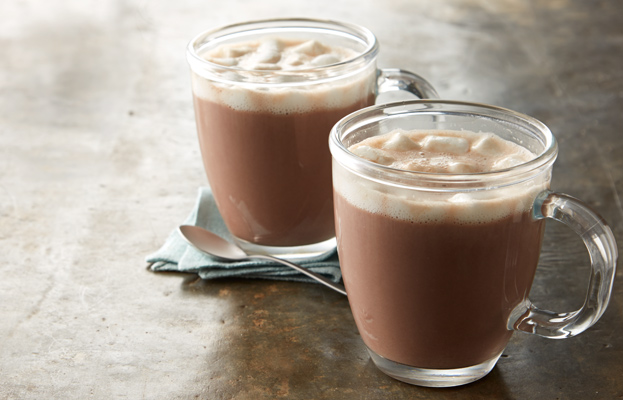 